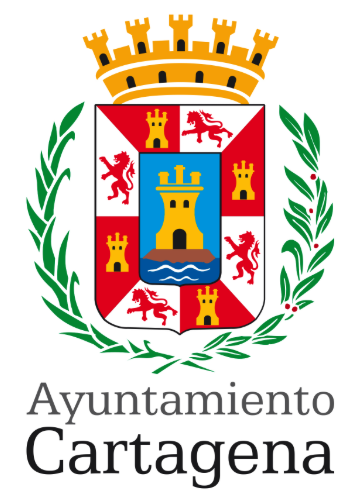 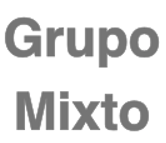 MOCIÓN QUE PRESENTA MARÍA DEL PILAR GARCÍA SÁNCHEZ, CONCEJAL PORTAVOZ DEL GRUPO MIXTO, SOBRE ¨LA SOLIDARIDAD DEL PLENO DEL AYUNTAMIENTO CON LOS AGRICULTORES DE LA COMARCA¨ Durante siglos, los agricultores cartageneros han sostenido nuestra ciudad con su trabajo y su dedicación. Han convertido suelo, agua y sol en alimentos que han permitido a Cartagena prosperar, crecer, e ir ganando protagonismo en su contribución a la riqueza de la Región. Los agricultores cartageneros siempre han estado ahí, aunque no siempre visibles o reconocidos. Han sido una plataforma que ha impulsado a Cartagena en su avance y desarrollo. Cartagena no puede dejarlos ahora de lado.Ellos se encuentran hoy desamparados y demonizados por el ecologismo radical, que los acusa de destruir el medio ambiente. Acusados de destruir ese paisaje que aman y han admirado tantas veces en sus amaneceres y atardeceres. Olvidados y abandonados por los gobiernos nacional y regional, que son las instituciones responsables de defender y asegurar ese paisaje. Además, amenazados por el anuncio de la caducidad del trasvase, la arteria de la que dependen. La situación del Mar Menor es extremadamente complicada. Ya por todos sabido. Es casi desesperada. ¿Nos da eso licencia para jugar con el destino de miles de agricultores y decenas de miles de trabajadores agrícolas, a los que vamos a expulsar de sus actividades para arrojarlos a la cultura del subsidio? Hay que abandonar los anteojos ideológicos que no nos permiten ver las consecuencias económicas de lo que se pretende hacer. Hablamos de una actividad de la que dependen decenas de miles de personas, con un peso que ya en 2019 ascendía a casi el 5% en el Producto Interior Bruto de nuestra Región (más de 1.500M). Los esfuerzos de los agricultores para adaptarse a esta situación han sido ímprobos. Y lo han hecho con la ayuda de instituciones científicas de primer nivel, como la UPCT de Cartagena, el CIFEA de Torre Pacheco, o el IMIDA de La Alberca. Una agricultura de precisión, con los últimos avances en tecnificación, optimización de riegos y uso de abonos, hasta convertir la agricultura del campo de Cartagena en uno de los sistemas de producción agrícola más avanzados de Europa.Y ese es el camino. Apoyar a los agricultores en su búsqueda de una agricultura sostenible, capaz de (no perjudicar) asegurar la recuperación y el equilibrio de la laguna del Mar Menor. Un espacio único, privilegiado, del que todos somos responsables, no exclusivamente la agricultura y el campo. Debemos exigir a las autoridades responsables, el gobierno regional y el gobierno central, que olviden sus luchas y rivalidades partidistas, y pongan manos a la obra en la que debe ser su tarea: colaborar, sin buscar contrapartidas electorales, en la búsqueda de soluciones al drama medioambiental al que se enfrentan el Mar Menor, sin abocar a un drama aún mayor a los agricultores del Campo de Cartagena.Porque si eso no se hace, si el regadío es aplastado, se habrá asegurado la ruina de los agricultores, y de toda la actividad económica relacionada con ellos. Los agricultores perderán su derecho fundamental a la libertad económica dentro de la ley. Una actividad que realizan al amparo de sus derechos constitucionales, y cumpliendo de buena fe leyes y reglamentos. Cartagena tiene una deuda con sus agricultores, y quizás sea el momento de abonarla. Nuestros agricultores necesitan, más que nunca, la solidaridad de la ciudadanía cartagenera, con su ayuntamiento a la cabeza, y debe mostrar esa solidaridad con quienes siempre estuvieron ahí sosteniendo y apoyando a Cartagena.Por lo anteriormente expuesto, la concejal que suscribe presenta para su debate y aprobación la siguiente moción:         MOCIÓN1.- Que este pleno inste al Gobierno local para que muestre su solidaridad y respaldo a los agricultores de Cartagena y su comarca, ante la situación de acoso y rechazo que sufren por parte de ciertos sectores e instituciones, que les señalan como únicos responsables de un problema cuyas causas son múltiples y diversas y que vienen desde hace décadas, y que ven por ello amenazadas las bases más esenciales de su actividad.2.- Que, este pleno inste al Gobierno local a que exprese su compromiso de asegurar que cualquier solución a la crisis del Mar Menor se alcanzará en consenso con los agricultores, teniendo siempre presente que el sector agrícola es estratégico para Cartagena y su economía.       Cartagena 16 de septiembre de 2021          			      Fdo. Maria del Pilar Garcia Sanchez                          Portavoz del G. Municipal Mixto   A LA ALCALDÍA – PRESIDENCIA DEL EXCMO. AYUNTAMIENTO DE CARTAGENA